内容提出：コーチングに関連する勉強					   　　　お名前：※継続教育有効期間 2015年1月～2017年12月まで有効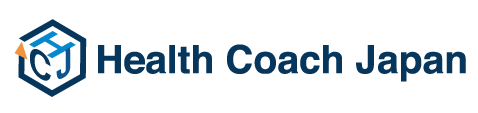 セミナー開催日（勉強会実施日）： 実施時間　： 　～　 　セミナー名 ：主　催 ：セミナー内容セミナー開催日（勉強会実施日）： 実施時間　：  　～　 セミナー名 ： 主　催 ： セミナー内容セミナー開催日（勉強会実施日）： 実施時間　：  　～　 セミナー名 ： 主　催 ： セミナー内容